Step 0	Intake + Interview  Filing Status, DependencyInterview Notes: (See also: General Notes)George was a full-time student at a local collegeNeither George nor Susan made over $4,150 in TY 2018Neither George nor Susan qualified for a “Multiple Support Declaration”Mary paid $144 in Student Loan interest during the tax yearThe Browns paid $9,000 in rent while living in Dover through June (They had lived at the Dover address for many years)The Browns moved in July when they inherited a house in Denville.  They paid $4,534 in property taxes but had no mortgage payments.  According to the postcard from the tax office: – Block=50001, Lot=00002, Qualifier is blank.Henry started receiving his pension from Fidelity this yearNeither Henry nor Mary are Veterans. The Browns filed for and are eligible for a Homestead Benefit property tax credit The Browns all had health insurance for the entire tax year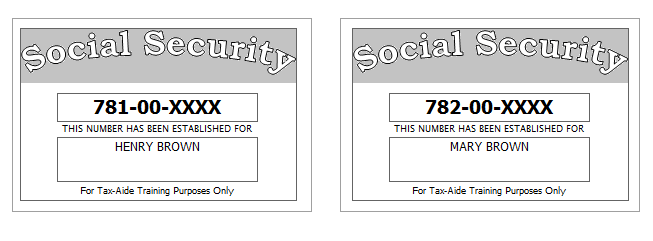 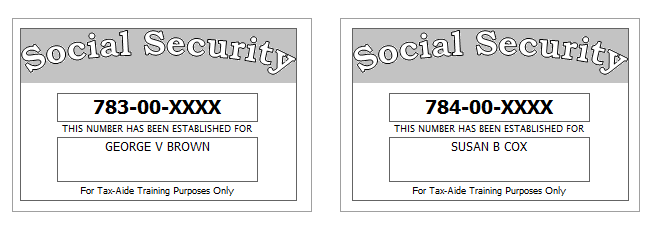 Step 1	Basic InformationFederal AGI: 0          Federal Refund: 0		NJ Refund Amount: 0Step 2	SSA-1099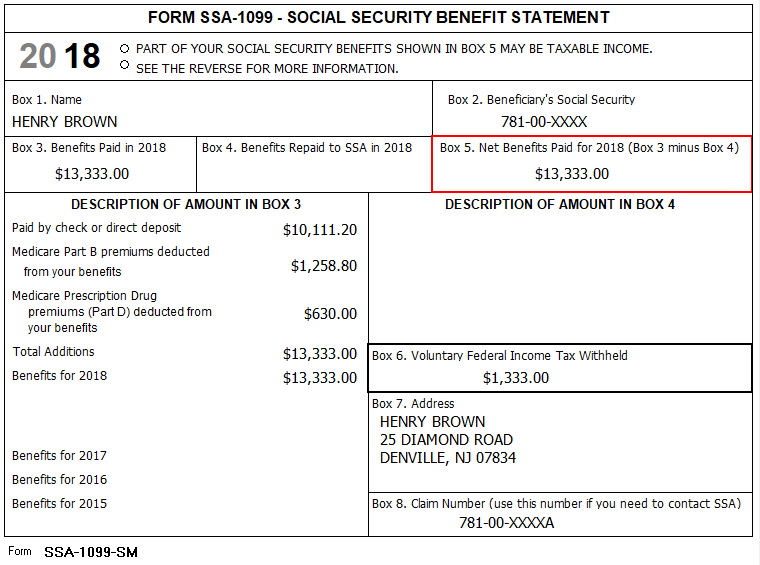 Federal AGI:  0       Federal Refund: 1,333		NJ Refund Amount: 0Step 3	W-2 Green Grass Golf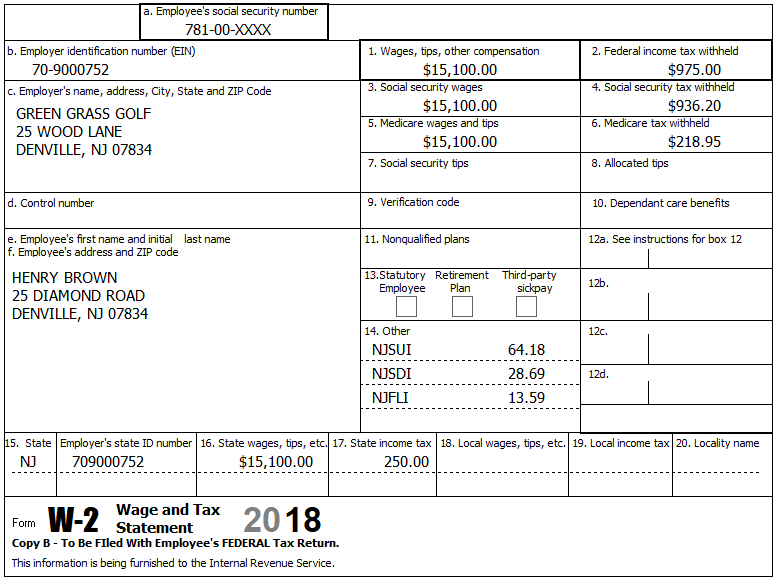 	Federal AGI: 15,100         Federal Refund: 8,024		NJ Refund Amount: 2,365Step 4	W-2 Joe’s Bar & Grill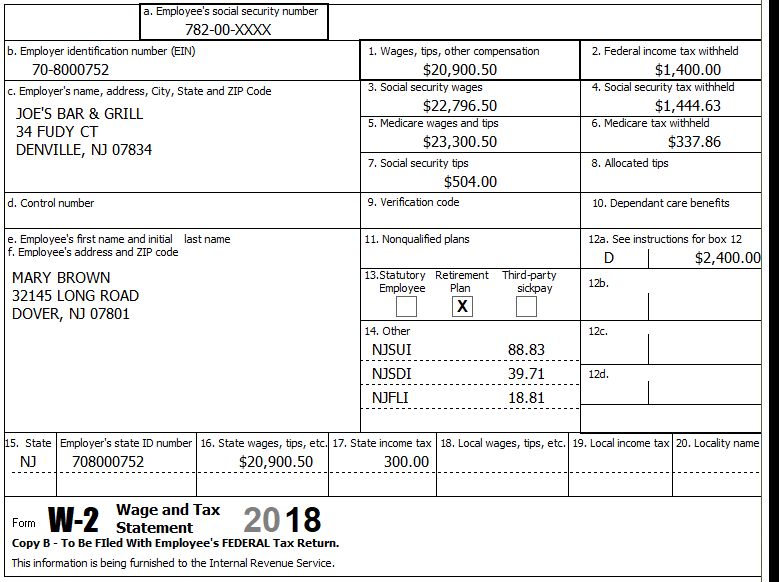 		Federal AGI: 41,335       Federal Refund: 5,446	NJ Refund Amount: 908Step 5	Interest 1099-INT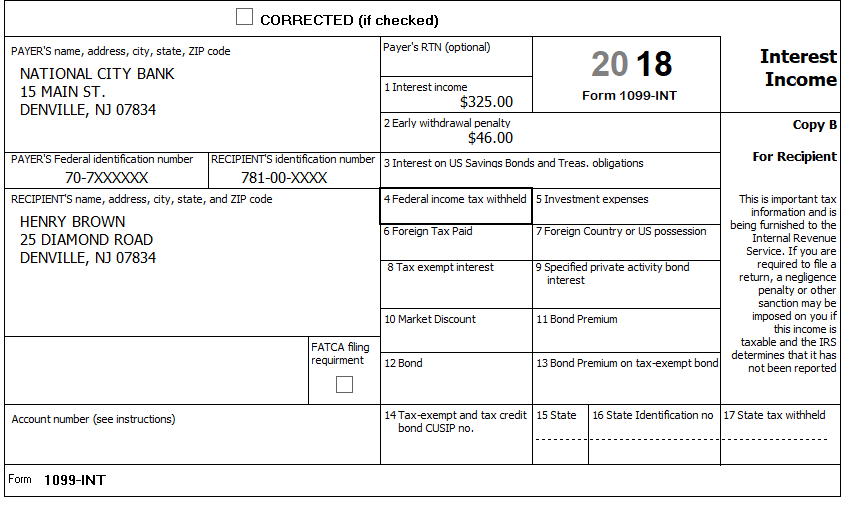 Federal AGI: 41,754         Federal Refund: 5,306		NJ Refund Amount: 867Step 6	Dividends 1099-DIV	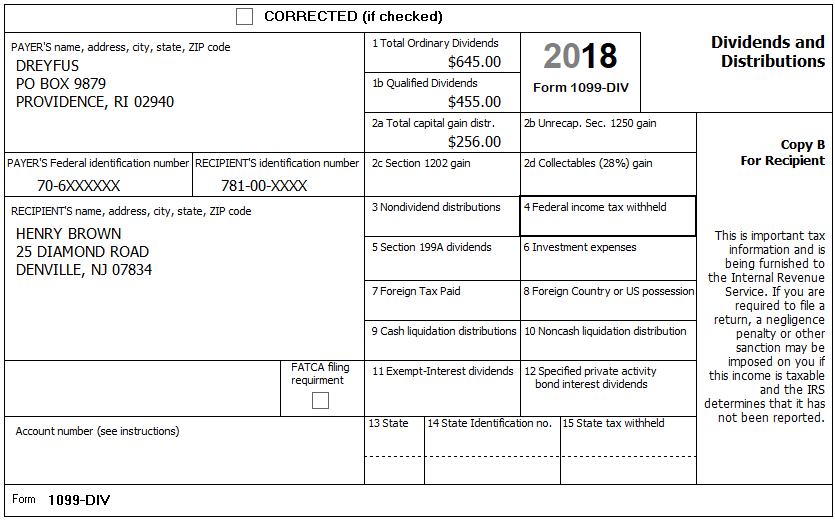 Federal AGI: 43,105                  Federal Refund: 4,962	NJ Refund Amount: 747	Step 7	1099-R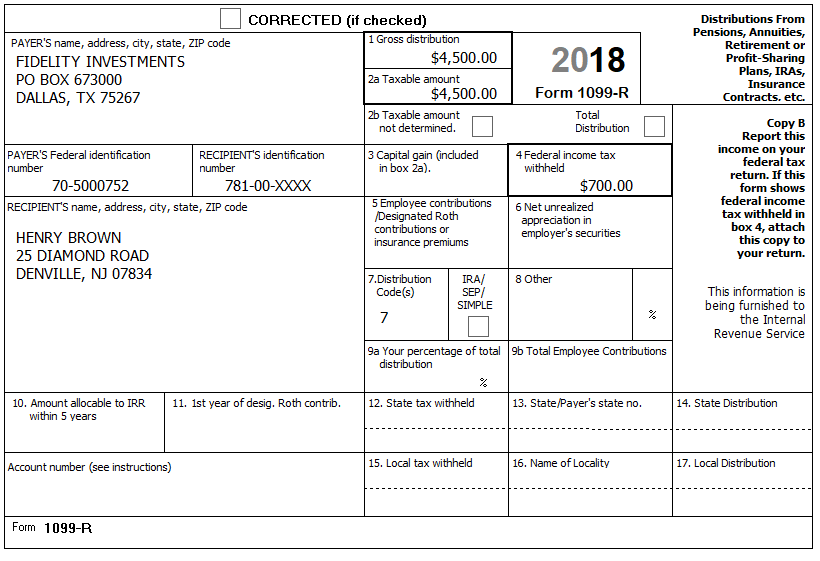 Federal AGI: 51,377     Federal Refund: 2,769	NJ Refund Amount: 104Step 8	Unemployment 1099-G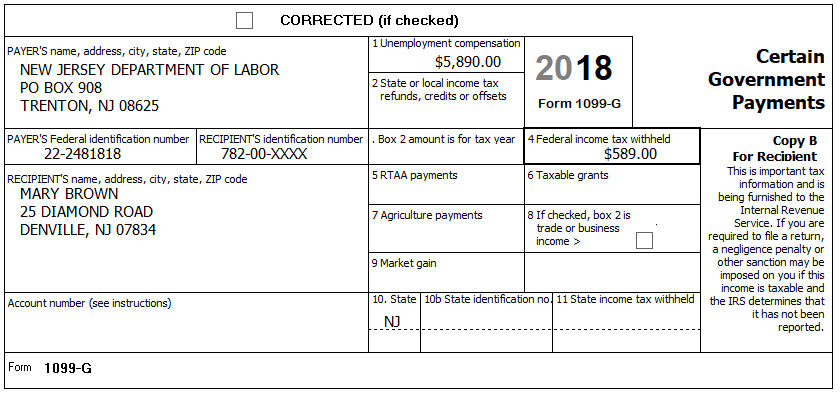 				Federal AGI: 58,904       Federal Refund: 2,433	NJ Refund Amount: 95	Step 9	Student Loan Interest Mary paid $144 in Student Loan interest during the tax yearFederal AGI: 58,760     Federal Refund: 2,451	NJ Refund Amount: 95Step 10	Itemized Deductions – Taxes You PaidThe Browns moved in July when they inherited a house in Denville.  They paid $4,534 in property taxes but had no mortgage payments.  Federal AGI: 58,760    Federal Refund: 2,451	NJ Refund Amount: 95Step 11	Compare Standard vs Itemized DeductionsFederal AGI: 58,760     Federal Refund: 2,451	NJ Refund Amount: 95Step 12	Health InsuranceEvery person on the return had health insurance that met Minimum Essential Coverage rules for the entire year.  They did not purchase it through the marketplace.  Federal AGI: 58,760     Federal Refund: 2,451	NJ Refund Amount: 95Step 13	New Jersey ReturnThe Browns paid $9,000 in rent while living in Dover through June (They had lived at the Dover address for many years)The Browns moved in July when they inherited a house in Denville.  They paid $4,534 in property taxes but had no mortgage payments.  According to the postcard from the tax office: – Block=50001, Lot=0002, Qualifier is blank.The Browns filed for and are eligible for a Homestead Benefit property tax credit County Property located in:  Morris-DenvilleThey had no out-of-state purchases on which they did not pay Use taxFederal AGI: 58,760    Federal Refund: 2,451	NJ Refund Amount: 202	Step 14	Prepare for e-fileThey want to handle any state refund / amount due like their federal refund / amount due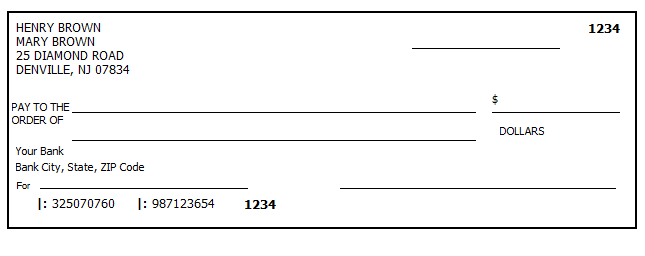 Federal AGI: 58,760        Federal Refund: 2,451		NJ Refund Amount: 202  TP Form / NoteTS ScreenNotesSS CardStart a New 2018 Tax ReturnAvailable Taxpayer ProfilesTS: Ignore the ProfilesTS: Select “Enter Social Security Number” at the bottom of the screenTS: Enter the TP SSN twice and “Start Return”Intake SheetWhat is your filing Status?TS Answer: Filing Status: Married filing jointTS: “Continue”SS Card Intake SheetG-Note 2Personal Information   Taxpayer Information  Spouse Information  Address & Phone NumberTS: Enter all information using “Caps Lock” Hint: Use Name and SSN from SS card. (Not Intake Sheet)Hint:  SSN format YYY-00-0752TS: Birth date can be entered using drop down menu or filling in the field. TS: Check any of the “Check here” questions that apply –  TS- Check presidential election campaign fund for SPTS: Spouses last name auto populates when field is selected.  Change if required.TS: Enter Zip code- TaxSlayer fills in city and state. Correct if requiredTS: New Jersey automatically populates as the Resident StateTS: “Continue” I–Note 6 &10New Jersey ReturnNJ Property Tax Credit or Deduction  Do you meet Property Tax  Credit or Deduction   Eligibility Requirements?  Taxpayer NJ Health Insurance  Does the Taxpayer have   Health Insurance?  Does the Spouse have   Health Insurance?New Jersey Return  Select the County or     Municipality of your   current residenceHint: Begin NJ Checklist.TS Answer: At this point answer “No”.  We will go back and adjust after the Federal Return is complete  TS Answer: “Yes”TS Answer: “Yes”Use “NJ Municipality Code lookup in Tax Prep 4 FreeLeft click in the box.  Type in Morris.  Scroll down to MORRIS COUNTY-DENVILLE TWPAt this point just hit ““Continue”” We will go back and adjust after the Federal Return is complete  I-Note 1Dependents or Qualifying Person(s)Do you have any dependents or qualifying person(s) to claim on your return?TS: Select YesIntake Sheet, SS CardI-Note 1,2,3Dependent/Qualifying Child InformationAdd dependent informationHint:  Use name and SSN from SS card (Not Intake Sheet)TS: Last name auto populates.  Change if requiredAnswer: SSN format = YYY-00-0752TS: Check the “Check All That Apply” questions that applyHint: Both dependents are U.S Citizens and full-time students, but only George is over 18 and a full-time student at an eligible educational institutionTS: Add second dependent informationHint:  Susan’s last name is Cox.  Make the change.TS:  Select ““Continue””, ““Continue””, ““Continue””TP Form / NoteTS ScreenNotesSSA-1099Left Menu -Federal Section  IncomeIRA/Pension Distribution Form 1099-R/RRB/SSA- BeginSocial Security Benefits/RRB-1099 -BeginTS: Enter SSA-1099 Data Hint: Use TP4F Scratch Pad to document Medicare Parts B, C, D. Insert total in “Taxpayer’s Medicare Premiums”. Amount = $1,889TS: ““Continue””, ““Continue””W-2Green Grass GolfLeft Menu - IncomeWages & Salaries Form W-2  Complete W-2 Information-BeginHint:  This is Henry Brown’s  W-2Hint: Make corrections so that information matches the information on the paper W-2.  TP address shown on the TS W-2 should match the paper W-2 If the name and address of the employer come up after inputting the employer Identification Number, check that the information matcher the paper W-2Hint: Always round up for cents amounts ending in .50 or enter cents and TS will round it for you.Hint: Box 14 NJ Codes are selected from drop down menu. All other entries in box 14 are lumped under “Other”Hint: If NJ State EIN auto populates, check to be sure it is correctTS: Click Save & Enter AnotherTP Form / NoteTS ScreenNotesW-2 Joe’s Bar & GrillAdd W-2 StatementHint:  This is Mary Brown’s W-2Hint: Make corrections so that information matches the information on the paper W-2.  TP address shown on the TS W-2 should match the paper W-2Mary’s address on the paper W-2 differs from the electronic W-2.  Make the correction If the name and address of the employer come up after inputting the employer Identification Number, check that the information matcher the paper W-2Check boxes 3-7 for correct entriesTS: Certain characters are not allowed for E-File (#, ‘).  TS will remove them once the form is savedTS: Always round up for amounts ending in --.50Hint: Box 14 NJ Codes are selected from drop down menu. All other entries in box 14 are lumped under “Other”Hint: If NJ State EIN auto populates, check to be sure it is correctTS: Click “Continue”TS:  Warning Message:  Be sure the numbers entered are the numbers on the TaxSlayer W-2. Click on “Cancel”, check numbers, click “Continue” and then click ““Continue”” on the message.  TP Form / NoteTS ScreenNotes1099-INTNational City BankLeft Menu - IncomeInterest and Dividend Income, Form 1099-INT/ 1099-DIV - BeginInterest or Dividend Income -BeginInterest Income, Form 1099-INT,Form   1099-OID -““Continue””Hint: Select for TaxpayerEnter values that apply.Hint:  It is not required to enter the EIN and address.  ““Continue”” TP Form / NoteTS ScreenNotes1099-DIVDreyfusAdd an Interest and DividendsDividend Income, Form 1099-DIV“Continue”Hint: Select for TaxpayerEnter values that apply“Continue”TP Form / NoteTS ScreenNotes1099-RFidelity InvestmentsLeft Menu -Federal Section- IncomeIRA/Pension Distribution Form 1099-R / RBA, SSA – EditAdd or edit a 1099-R-BeginHint: “This 1099-R is for HenryHint: Make corrections so that information matches the information on the 1099-RHint:  Taxable amount defaults to Gross Distribution Amount.  Adjust as required.  TS: You do not have to select a State for income to go to the State return.TS: “Continue” TP Form / NoteTS ScreenNotes1099-GNJ Dep. of LaborLeft Menu- Federal Section - IncomeUnemploymentCompensation Form 1099-G Box 1 – BeginAdd or Edit a 1099-G - BeginTS: This 1099G worksheet is for Mary BrownHint:  Phone number not requiredHint: State information not required“Continue”TP Form / NoteTS ScreenNotesI-Note 2Left MenuFederal Section – DeductionsEnter MyselfAdjustments - BeginStudent Loan Interest Deduction - BeginEnter Student Loan Interest Amount“Continue” TP Form / NoteTS ScreenNotesI-Note 4Left Menu-Federal Section -Deductions – Enter MyselfItemized Deductions – BeginTaxes You Paid - BeginTS: Go to ADD SALES TAX WORKSHEET and enter ZIP Code and 365 days living in NJTS: Enter real estate taxes paid ““Continue”” TP Form / NoteTS ScreenNotesFederal SectionDeductionsEnter MyselfCompare Deductions - BeginTS: Check to see if using itemized or standard deductions.  Itemized = 5,393   Std = 25,300Hint:  You can view Schedule A (Itemized Deductions) by clicking on the Print Icon next to Itemized Deductions in the Deductions Menu.  “Continue” TP Form / NoteTS ScreenNotesG-Note 2I-Note 10Left Menu-Health InsuranceHealth Insurance QuestionnaireDid you or your family have health insurance or qualify for a coverage exemption at any time in 2018?“Continue”Did you purchase insurance via HealthCare.gov of a State Marketplace?“Continue”Verify Your Household Members“Continue”Months InsuredWas your entire household covered by qualifying health care coverage or a coverage exemption that covered 2018 or a combination of qualifying health care coverage and coverage exemptions for every month of 2018?Answer questions in the Health Insurance SectionTS – YesTS – NoTS – Always select ““Continue””TS-Yes“Continue”TP Form / NoteTS ScreenNotesI-Note 1,5,6,8,9,10G-Note 2,3,4State Return –Edit 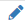 Basic Information - EditCreditsProperty Tax Credit/Deduction-BeginHint:  Use the NJ Checklist to enter NJ itemsTS: Complete Basic Information Hint:  George is attending college, but he is not under 22 years of age. Hint: Gubernatorial Election Fund:  Henry – No, Mary - YesSaveHint: Taxpayer meets Property Tax Eligibility RequirementsHint: Use scratch pad at TP4F to determine the proper value for Property Tax PaidHint: Property Taxes Paid = (rent*.18) + Property taxes paid (9,000*.18) + 4,534 = $6,154Hint: Taxpayer was a homeowner in 2018Hint: Brown filed for homestead benefit Hint: Enter the Block and Lot numbersHint: County Property Located in Denville.Save back to the beginning of the State ReturnIntake SheetG Note 5Left Menu – e-file – Federal Return TypeFeesState Return TypeBank AccountsThird Party Designee InfoConsent to DiscloseQuestionsTaxpayer ID InformationTS – Clear up any diagnostic messages (if any)TS: Select “E:file: Direct Deposit”  NextTS: No entries in Fees section except for Client email address  NextTS: Select State Refund Type “E:file: Direct Deposit”  NextTS: Enter Bank Information – Account Type - CheckingName of Bank not required. Deposit amount is required. Click “PULL REFUND”Enter Routing and Account numbers twice  NextTS: Skip Third Party Designee. It is Out of Scope for us.  NextTS: Consent to Disclose Tax Return Information – Check GRANT and enter 5 digit pin (any 5 digit number) and date for TP and SP  NextTS – Questions – Answer questions from Intake sheet Part VII, lines 5.6,7 and 8Assume taxpayer was present  NextTS: Skip TP ID Information Screen.  Not required for NJ.  SaveYou are Done